Projekt umowyUMOWA NR ........./2021Zawarta w dniu …………  w Skarżysku – Kamiennej, pomiędzy: Gminą Skarżysko – Kamienna z siedzibą: 26-110 Skarżysko – Kamienna, ul. Sikorskiego18NIP  663-00-08-207  REGON 291009870 zwaną dalej Zamawiającym, reprezentowaną przez:Prezydenta Miasta - Konrada Krönigaa firmą:.......................... NIP     .............................                      REGON ................................zwaną dalej Wykonawcą reprezentowaną przez:  1. .....................................................................................2. ....................................................................................                                                           Strony zawierają umowę o następującej treści:§ 11. Zamawiający zleca, a Wykonawca przyjmuje do wykonania pełnienie kompleksowego     nadzoru inwestorskiego nad zadaniem „Termomodernizacja i efektywne wykorzystanie energii w trzech ośrodkach subregiolanych. Oszczędność energii         w sektorze publicznym - termomodernizacja budynków użyteczności publicznej        w Skarżysku-Kamiennej” na obiekcie ……………………..……………………………..    zgodnie z dokumentacją projektową opracowaną przez ……………………………………     Zadanie finansowane jest przy udziale środków Regionalnego Programu Operacyjnego Województwa Świętokrzyskiego na lata 2014-2020 w ramach Europejskiego Funduszu Rozwoju Regionalnego w ramach Osi Priorytetowej 3 Efektywna i zielona energia Działanie 3.3 Poprawa efektywności energetycznej z wykorzystaniem odnawialnych źródeł  energii w sektorze publicznym i mieszkaniowym 2. W ramach w/w prac  Wykonawca zobowiązuje się zlecony nadzór inwestorski wykonywać     zgodnie z projektem, obowiązującymi przepisami i Polskimi Normami, zasadami wiedzy   technicznej  i postanowieniami umowy. 3. Podczas prowadzenia prac należy stosować się do obowiązujących warunków technicznych    wykonania i odbioru robót budowlanych, dokumentacji projektowej,  Polskich Norm oraz     norm europejskich , o ile takie obowiązują w Polsce, przepisów prawa budowlanego. 4. Wykonawca oświadcza, że przed złożeniem oferty zapoznał się z terenem budowy i jego    otoczeniem, istniejącą dokumentacją techniczną, jak również uzyskał niezbędne    informacje dotyczące prowadzenia prac. 5. Wykonawca oświadcza, że wszystkie koszty związane z prowadzeniem nadzoru zawarł                   w cenie oferty§ 21. Usługa nadzoru wykonywana będzie przez cały okres realizacji zadania inwestycyjnego        oraz w okresie gwarancyjnym określonym przez wykonawcę zadania.2. Przewidywany czas trwania inwestycji określa się wstępnie na 30.09.2021 r.                                                                   § 31. Do podstawowych obowiązków Wykonawcy  nadzoru inwestorskiego należy:1)  reprezentowanie Zamawiającego na budowie przez sprawowanie kontroli zgodności jej       realizacji z projektem, przepisami oraz zasadami wiedzy technicznej,  2) sprawdzenie jakości wykonywanych robót i wbudowanych wyrobów budowlanych,       a w szczególności zapobieganie zastosowaniu wyrobów budowlanych wadliwych      i niedopuszczonych do stosowania w budownictwie,3) sprawdzanie i odbiór robót budowlanych ulegających zakryciu lub zanikających, 4) uczestniczenie w próbach i odbiorach technicznych instalacji, 5) dokonanie odbioru robót w terminie 3 dni roboczych od wpisu do dziennika budowy o gotowości  odbioru,6) potwierdzenie faktycznie wykonanych robót oraz usunięcia wad, a także, na żądanie         Zamawiającego kontrolowanie rozliczeń budowy,7) pisemne potwierdzanie przez inspektorów gotowości całej inwestycji do końcowego       odbioru robót,8) skompletowanie pełnej dokumentacji odbiorowej (projektów z naniesionymi w trakcie realizacji zmianami, protokołów prób i odbiorów, certyfikatów, świadectw zgodności, atestów, itp.),9) stwierdzenie wpisem do Dziennika Budowy, że wykonawca robót zakończył wszystkie roboty,      10) uczestniczenie w odbiorach częściowych i końcowym,     11) dokonanie rozliczenia rzeczowo-finansowego inwestycji,     12) prowadzenie nadzoru nad realizacją ewentualnych wad i usterek w okresie gwarancji i               rękojmi.  2. Wykonawca nadzoru inwestorskiego ma prawo:1) wydawać kierownikowi budowy lub kierownikowi robót polecenia, potwierdzone wpisem     do dziennika budowy, dotyczące: usunięcia nieprawidłowości lub zagrożeń, wykonania prób lub badań, także wymagających odkrycia robót lub elementów zakrytych, oraz przedstawienia ekspertyz dotyczących prowadzonych robót budowlanych i dowodów  dopuszczenia do stosowania w budownictwie wyrobów budowlanych,2) żądać od kierownika budowy lub kierownika robót dokonania poprawek bądź ponownego  wykonania wadliwie wykonanych robót, a także wstrzymania dalszych robót   budowlanych w przypadku, gdyby ich kontynuacja mogła wywołać zagrożenie bądź spowodować niedopuszczalną niezgodność z projektem, § 4Odpowiedzialnymi za wykonanie usługi z ramienia Wykonawcy  są inspektorzy nadzoru    dla poszczególnych branż:1. ...........................................................................zam. ..............................................................   posiadający  uprawnienia budowlane w specjalności konstrukcyjno-budowlanej                          nr ................ wydane przez .............................................    w dniu ........................2.  ...........................................................................zam. ..............................................................   posiadający  uprawnienia budowlane w specjalności instalacyjnej w zakresie sieci, instalacji i urządzeń cieplnych i gazowych nr ................ wydane przez ..................................    w dniu ........................3. ..........................................................................zam. ..............................................................   posiadający  uprawnienia budowlane w specjalności instalacyjnej w zakresie sieci, instalacji i urządzeń elektrycznych i elektroenergetycznych nr ................ wydane przez .............................................    w dniu ........................§ 51. Wynagrodzenie wykonawcy za realizację przedmiotu  zamówienia zostało określone na    kwotę   w wysokości :       Kwota ryczałtowa brutto:  …………….. zł    /słownie/ :  …………………………………………………………….    w tym podatek VAT   w wysokości 23 % kwota - …………….. zł    /słownie/ :  …………………………………………………………….    Kwota ryczałtowa netto : …………….. zł    /słownie/ :  …………………………………………………………….    zgodnie z ofertą stanowiącą załącznik do umowy. 2. Cena ryczałtowa brutto określona przez Wykonawcę w ofercie złożonej do przetargu       odpowiada zakresowi  nadzorowania robót wskazanych w dokumentacji projektowej  oraz      ustala wysokość należnego wynagrodzenia za kompleksowe wykonanie nadzoru oraz        wszystkie koszty związane z wykonaniem przedmiotu zamówienia. 3. Strony nie przewidują możliwości przekroczenia wartości przedmiotu umowy przez     Wykonawcę co  wynika z istoty przetargu i związanym z tym ryzykiem Wykonawcy. 4. Wynagrodzenie wykonawcy nie ulegnie zmianie w czasie obowiązywania niniejszej     umowy bez względu na zaistniałą w międzyczasie sytuację.§ 61. W trakcie realizacji zamówienia dokonywane będą odbiory robót zanikających oraz robót     ulegających zakryciu. W tym przypadku inspektor nadzoru dokonuje sprawdzenia robót      i  potwierdza ich wykonanie wpisem do Dziennika Budowy.2. W przypadku zaistnienia robót dodatkowych (nieprzewidzianych lub koniecznych),      zamiennych i uzupełniających, sporządzanie komisyjnego protokołu konieczności,      będącego podstawą do rozpoczęcia procedury zgodnie z ustawą Prawo Zamówień      Publicznych lub do dokonania kompensacji robót zamiennie po zatwierdzeniu go przez      Zamawiającego.§ 7Zamawiający zobowiązany jest do :   - dostarczenia pełnej dokumentacji technicznej na realizację przedmiotu umowy - wyrażenia opinii i podejmowania niezwłocznie decyzji w sprawach wnioskowanych przez      Wykonawcę dotyczących realizowanych robót.   - uczestniczenia w odbiorach częściowych i końcowym.                                                                  § 8Rozliczenie końcowe nastąpi fakturą końcową na podstawie protokołu końcowego odbioru robót. Podstawę do wystawienia faktury końcowej za wykonanie przedmiotu umowy, stanowi  podpisany przez Inwestora i Inspektora Nadzoru  protokół końcowy odbioru robót      objętych nadzorem.2.Ustala się termin zapłaty faktury w ciągu 30  dni od  daty   doręczenia   Zamawiającemu prawidłowo wystawionej faktury z uwzględnieniem następujących danych:                Gmina Skarżysko – Kamiennaul. Sikorskiego 1826-110 Skarżysko – Kamienna NIP: 663-00-08-207§ 9Strony postanawiają, że przysługuje im prawo odstąpienia od umowy w następujących wypadkach:1. Zamawiający może odstąpić od umowy jeżeli: a. Wykonawca przerwał realizację umowy i nie realizuje jej przez  okres trzech tygodni,b. Wykonawca nie wykonuje umowy lub też nienależycie wykonuje swoje zobowiązania umowne,2. Wykonawca może odstąpić od umowy jeżeli:a. Zamawiający odmawia bez uzasadnionych przyczyn odbioru robót,b. Zamawiający zawiadomi Wykonawcę, iż na skutek zaistnienia nieprzewidzianych uprzednio  okoliczności nie będzie mógł się wywiązać z zobowiązań umownych.3. Odstąpienie od umowy powinno nastąpić w formie pisemnej z podaniem uzasadnienia.4. W przypadku nie wywiązywania się z umowy Zamawiający ustala dwutygodniowy okres     Wypowiedzenia.        § 101.Strony postanawiają , iż obowiązującą ich formą odszkodowania stanowią kary umowne.      Kary te będą naliczane w następujących wypadkach i wysokościach :   Wykonawca zapłaci Zamawiającemu kary umowne :   a/  z tytułu odstąpienia od umowy z przyczyn niezależnych od Zamawiającego        w wysokości 10% wynagrodzenia umownego / brutto /   b/ za opóźnienie w wykonaniu przedmiotu umowy w wysokości 1% wynagrodzenia          umownego/ brutto/  za każdy dzień opóźnienia.2.  Zamawiający niezależnie od kar umownych zastrzega sobie prawo dochodzenia     odszkodowania uzupełniającego, przewyższającego wysokość zastrzeżonych kar     umownych na zasadach ogólnych Kodeksu  cywilnego. § 11 Wykonawca nie może dokonywać bez pisemnej zgody Zamawiającego cesji wierzytelności wynikających z niniejszej umowy.§ 12Wszelkie zmiany dotyczące niniejszej umowy, a w szczególności zmiany dotyczące zakresu robót i kwoty kontraktowej, wymagają dla swej ważności formy pisemnej             z zastrzeżeniem poniższych ustępów.Zmiana umowy może nastąpić w przypadkach opisanych w poprzedzających paragrafach    umowy a także co do nieistotnych postanowień umowy.Zamawiający dopuszcza możliwość dokonania w umowie następujących zmian: a) danych teleadresowych w przypadku ich zmianyb) wynagrodzenia w przypadku ustawowej zmiany podatku VATc) terminu wykonania w przypadku zaistnienia klęski żywiołowej, jak huragany, powodzie, trzęsienie ziemi, bunty, niepokoje, strajki, okupacje budowy przez osoby inne niż  pracownicy wykonawcy i jego podwykonawców,    d)  zmiany osobowej inspektorów nadzoru w przypadku gdyby wskazani w umowie stracili        uprawnienia lub z innych przyczyn nie mogli wykonywać zadań.§ 13W sprawach nie uregulowanych niniejszą umową będą miały zastosowanie przepisy Kodeksu Cywilnego, ustawy  Prawo zamówień publicznych, ustawy Prawo Budowlane.§ 14Wszelkie spory jakie mogą wyniknąć z wykonania niniejszej umowy rozstrzygać będzie właściwy dla Zamawiającego miejscowo i rzeczowo sąd powszechny.§ 15Integralną część niniejszej umowy stanowią załączniki:Oferta Wykonawcy.                                                  § 16Umowę sporządzono w czterech jednobrzmiących egzemplarzach. Trzy egzemplarze dla Zamawiającego, jeden egzemplarz dla Wykonawcy.WYKONAWCA:                                                            ZAMAWIAJĄCY: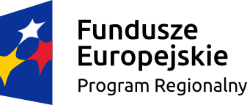 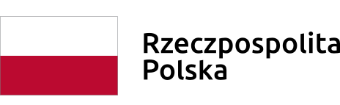 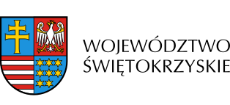 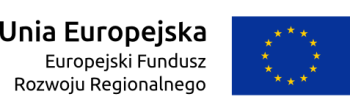 